ЮНЫЕ АКТИВИСТЫ СУЛЕЙМАН-СТАЛЬСКОГО РАЙОНА ПРИСОЕДИНИЛИСЬ К ПАТРИОТИЧЕСКОЙ АКЦИИ «МЫ ЗА РОССИЙСКУЮ АРМИЮ! МЫ ЗА НАШЕГО ПРЕЗИДЕНТА!»Юные активисты Сулейман-Стальского района присоединились к гражданственно-патриотической акции «Мы за российскую армию! Мы за нашего Президента!», организованной Управлением образования муниципалитета при поддержке Совета ветеранов войны и труда, вооруженных сил и правоохранительных органов района.Мероприятие прошло на сквере им Сулейман-Стальского в с. Касумкент.Всего данной акций участвовало около 150 человек.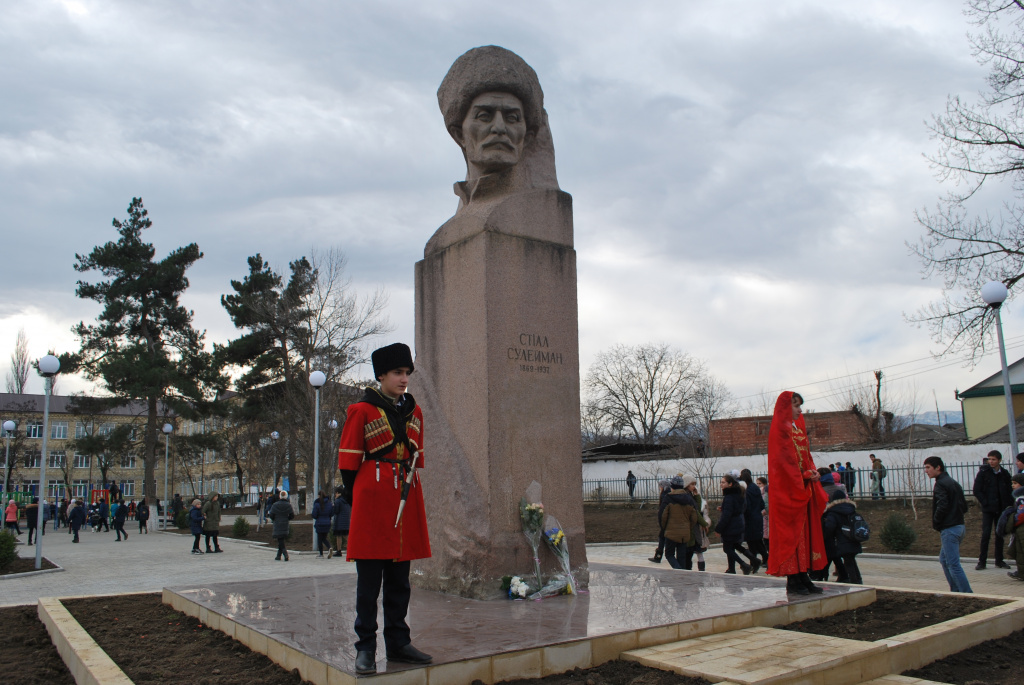 